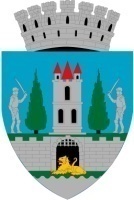 Referat de aprobarela proiectul de hotărâre privind modificarea Anexei nr.1 din H.C.L. nr.7/28.01.2021 pentru aprobarea Studiului de Fezabilitate și a indicatorilor tehnico-economici la obiectivul de investițiiConstruire corp clădire Școala Gimnaziala Rákóczi Ferenc- Construire clădire multifuncțională P-P+MConform  HCL nr. 7/28.01.2021, împreună  cu Anexa  nr. 1 aferentă, a fost aprobat Studiul de Fezabilitate precum și indicatorii tehnico-economici la obiectivul de investiții ”Construire corp clădire Școala Gimnaziala Rákóczi Ferenc - Construire clădire multifuncțională P-P+M”, ca urmare a avizului favorabil acordat de Comisia tehnico-economică din cadrul Primăriei municipiului Satu Mare, prin procesul verbal nr. 4880/25.01.2021.În cadrul Anexei nr. 1 din HCL nr. 7/28.01.2021 s-a produs o eroare materială  la alineatul ”Finanțarea obiectivului”, unde a fost prevăzută proveniența fondurilor necesare ca fiind din surse externe și s-a omis trecerea tuturor categoriilor de finanțare.Întrucât investiția urmează să fie realizată cu fonduri ce urmează a fi identificate, propunem Consiliului Local al Municipiului Satu Mare aprobarea corectării erorii apărute în Anexa nr. 1 din HCL nr. 7/28.01.2021, astfel încât alineatul ”Finanţarea obiectivului” să conțină textul următor : ”Sumele vor fi asigurate din fonduri guvernamentale, fonduri externe sau din bugetul local”. Restul datelor rămân neschimbate.INIŢIATOR :PRIMARKereskényi Gábor